ՀԱՇՎԵՏՎՈՒԹՅՈՒՆԲՅՈՒՋԵՏԱՅԻՆ ԳՐԱՍԵՆՅԱԿԻ ԿԱՏԱՐԱԾ ԱՇԽԱՏԱՆՔՆԵՐԻ ՎԵՐԱԲԵՐՅԱԼ (ՏԱՐԻ)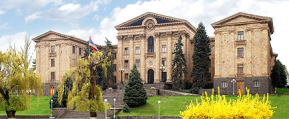 ԵՐԵՎԱՆ-2017ԲՈՎԱՆԴԱԿՈՒԹՅՈՒՆՆԱԽԱԲԱՆ……………………………………………………………………………………………….3ԳՈՐԾՈՒՆԵՈՒԹՅՈՒՆ..………………………………………………………………………………3Ինքնաշխատ գործառույթների իրականացում………………………………………..3Տեղեկանքների պատրաստում և տրամադրում……………………………………….3Աջակցության տրամադրում………………………………………………………………..9Ազգային ժողովի կարողությունների զարգացում…………………………………….9Ներգրավվածությունը այլ աշխատանքներում………………………………………..10ՆԱԽԱԲԱՆԲյուջետային գրասենյակը հաշվետու ժամանակահատվածում գործել է հետևյալ կազմով՝ Գագիկ Բարսեղյան` համակարգող փորձագետ, Աշոտ Եղիազարյան և Աշոտ Ավետիսյան` փորձագետներ:Բյուջետային գրասենյակի իր կատարած աշխատանքների վերաբերյալ տարեկան հաշվետվությունը կազմվել է Ազգային ժողովի աշխատակարգի 120-րդ կետի պահանջներից ելնելով:ԳՈՐԾՈՒՆԵՈՒԹՅՈՒՆԻնքնաշխատ գործառույթների իրականացումԲյուջետային գրասենյակը ղեկավարվելով Ազգային ժողովի աշխատակարգի 115-րդ կետի 10-րդ ենթակետով ու 116-րդ կետի 2-րդ ենթակետով, սահմանված ժամկետներում, պատրստել և իրավասու, այն է Ազգային ժողովի ֆինանսավարկային և բյուջետային հարցերի մշտական հանձնաժողովին է տրամադրել`Հայաստանի Հանրապետության 2016 թվականի պետական բյուջեի կատարման մասին տարեկան հաշվետվության ամփոփ նկարագիրը, Հայաստանի Հանրապետության 2017 թվականի առաջին եռամսյակի, առաջին կիսամյակի և ինն ամիսների պետական բյուջեի կատարման ընթացքի վերաբերյալ Կառավարության ներկայացրած տեղեկանքների ամփոփ նկարագրերը,Հայաստանի Հանրապետության 2018 թվականի պետական բյուջեի նախագծի  ամփոփ նկարագիրը:Տեղեկանքների պատրաստում և տրամադրումԲյուջետային գրասենյակը հաշվետու ժամանակահատվածում իրականացնելով իր գործառույթները ստացված 61 հարցումներին (22 պատգամավորական, 5` խմբակցություններից, 34` մշտական հանձնաժողովներից) ի պատասխան, պատրաստել է 420 տիպի համեմատական վերլուծություններով տեղեկանքներ, ներառյալ գծապատկերները (առաջին եռամսյակ՝ 22 հարցում՝ 86 տեղեկանք, երկրորդ եռամսյակ՝ 21 հարցում՝ 106 տեղեկանք, երրորդ եռամսյակ` 9 հարցում` 108 տեղեկանք, չորրորդ եռամսյակ` 9 հարցում` 120 տեղեկանք), որոնք տրամադրվել են Հայաստանի Հանրապետության Ազգային ժողովի՝ նախագահին,նախագահի տեղակալներին,առողջապահության և սոցիալական հարցերի մշտական հանձնաժողովին,արտաքին հարաբերությունների մշտական հանձնաժողովին, գիտության, կրթության, մշակույթի, երիտասարդության եւ սպորտի հարցերի մշտական հանձնաժողովին, տարածքային կառավարման, տեղական ինքնակառավարման, գյուղատնտեսական եւ բնապահպանության հարցերի մշտական հանձնաժողովին, պաշտպանության և անվտանգության հարցերի մշտական հանձնաժողովին, պետական-իրավական և մարդու իրավունքների պաշտպանության հարցերի մշտական հանձնաժողովին, ֆինանսավարկային եւ բյուջետային հարցերի մշտական հանձնաժողովին,  տնտեսական հարցերի մշտական հանձնաժողովինեվրոպական ինտեգրման հարցերի մշտական հանձնաժողովին,Հայաստանի Հանրապետական խմբակցությանը,<<Ծառուկյան>> խմբակցությանը,<<Ելք>> խմբակցությանը, Հայ Յեղափոխական Դաշնակցություն խմբակցությանը,պատգամավորների:Մասնավորապես, Բյուջետային գրասենյակը ղեկավարվելով Ազգային ժողովի աշխատակարգի` 115-րդ կետի 5-րդ ենթակետով և  117-րդ կետի 3-րդ ենթակետով, յուրաքանչյուր ամսվա 1-ի դրությամբ, պատրաստել է ոլորտային տեղեկանքներ 2017թ. Հայաստանի Հանրապետության պետական բյուջեով նախատեսված ծախսերի կատարման ընթացքի վերաբերյալ (հոկտեմբերի 1-ի դրությամբ, նոյեմբերի 1-ի դրությամբ, դեկտեմբերի 1-ի դրությամբ): Պատրաստված 63 տիպի տեղեկանքները տրամադրվել են Ազգային ժողովի համապատասխան մշտական հանձնաժողովներին՝ ըստ իրենց գործունեության ոլորտների, ինչպես նաև Աժ նախագահի տեղակալներին, բոլոր խմբակցություններին և պատգամավորների: Մասնավորապես,առողջապահության և սոցիալական հարցերի մշտական հանձնաժողովին՝ առողջապահության և սոցիալական պաշտպանության ոլորտների ծախսեր,արտաքին հարաբերությունների մշտական հանձնաժողովին՝ արտաքին հարաբերությունների ոլորտի ծախսեր, գիտության, կրթության, մշակույթի, երիտասարդության եւ սպորտի հարցերի մշտական հանձնաժողովին՝ կրթության, հանգստի, մշակույթի և կրոնի,  §Ընդհանուր բնույթի հանրային ծառայություններ¦ բաժնի §Ընդհանուր բնույթի հետազոտական աշխատանք¦ և §Ընդհանուր բնույթի հանրային ծառայությունների գծով հետազոտական և նախագծային աշխատանքներ¦ խմբերի համար նախատեսված  ծախսեր, տարածքային կառավարման, տեղական ինքնակառավարման, գյուղատնտեսական եւ բնապահպանության հարցերի մշտական հանձնաժողովին՝ ՀՀ տարածքային կառավարման և զարգացման նախարարության, մարզպետարանների, կառավարության տարբեր մակարդակների միջև իրականացվող ընդհանուր բնույթի տրանսֆերտների, §Բնակարանային  շինարարություն և կոմունալ ծառայություններ¦, գյուղատնտեսության, անտառային տնտեսության, ձկնորսության և որսորդության, ջրամատակարարման և շրջակա միջավայրի պաշտպանության ոլորտների ծախսեր, պաշտպանության և անվտանգության հարցերի մշտական հանձնաժողովին՝ պաշտպանության, հասարակական կարգի և անվտանգության ու փրկարար ծառայության ոլորտների ծախսեր, պետական-իրավական և մարդու իրավունքների պաշտպանության հարցերի մշտական հանձնաժողովին՝ դատական գործունեության և իրավական պաշտպանության, դատախազության, կալանավայրերի ու նախաքննության, մարդու իրավունքների պաշտպանի բնագավառներում ծախսեր, ֆինանսավարկային եւ բյուջետային հարցերի մշտական հանձնաժողովին՝ պետական բյուջեի ծախսեր, ներառյալ պետական պարտքի գծով գործառնություններին ուղղված ծախսեր,  տնտեսական հարցերի մշտական հանձնաժողովին՝ §Տնտեսական հարաբերություններ¦ բաժնի §Ընդհանուր բնույթի տնտեսական, առևտրային աշխատանքի գծով հարաբերություններ¦ խմբի, Գյումրու և Վանաձորի տեխնոլոգիական կենտրոնների գործունեության իրականացման ծրագրի, ՏՏ ոլորտի խթանման ծառայությունների, լեռնաարդյունահանման, արդյունաբերության և շինարարության, տրանսպորտի և կապի, §Բնակարանային  շինարարություն և կոմունալ ծառայությունների (այլ դասերին չպատկանող)¦, վառելիքի և էներգետիկայի ոլորտների ծախսեր,պետական բյուջեի ծասերն ամբողջությամբ, ըստ հիմնական ծախասային ուղությունների:Տեղեկատվության աղբյուրներն են հանդիսացել §Հայաստանի Հանրապետության 2017 թվականի պետական բյուջեի մասին¦ Հայաստանի Հանրապետության օրենքը, Հայաստանի Հանրապետության կառավարության 29.12.2016 թվականի թիվ 1313-Ն որոշումը §Հայաստանի Հանրապետության 2017 թվականի պետական բյուջեի կատարումն ապահովող միջոցառումների մասին¦ և www.e-gօv.am (էլեկտրոնային կառավարում) ինտերնետային կայքի §Ինտերակտիվ բյուջե¦ բաժինը:Վերոնշյալ տեղեկանքներն ընդգրկում են Հայաստանի Հանրապետության պետական բյուջեների 11 ծախսային ուղղություններից 10-ը, որոնք ներառում են շուրջ 40 ոլորտներ ու   100-ից ավելի ենթավոլորտներ՝ կազմելով Հայաստանի Հանրապետության 2017թ. պետական բյուջեի ծախսերի շուրջ 90 %-ը:115-րդ կետի 5-րդ ենթակետով և  117-րդ կետի 3-րդ ենթակետով, պատրաստել է 4  տիպի տեղեկանքներ Հայաստանի Հանրապետության 2017 թվականի պետական բյուջեով նախատեսված եկամուտների հավաքագրման ընթացքի վերաբերյալ (հունվար-հոկտեմբեր, հունվար-նոյեմբեր)՝ ներառյալ  2014-2016թթ տվյալները: Դրանք տրամադրվել են Հայաստանի Հանրապետության Ազգային ժողովի նախագահի տեղակալներին, բոլոր  մշտական հանձնաժողովներին ու խմբակցություններին, ինչպես նաև պատգամավորների: Տեղեկատվության աղբյուրներ են հանդիսացել Հայաստանի Հանրապետության ֆինանսների նախարարության ինտերնետային կայքում հրապարակված Հայաստանի Հանրապետության պետական բյուջեի կատարման 2014-2017 թթ.  ամսական ամփոփ բնութագրերը և §Հայաստանի Հանրապետության 2017 թվականի պետական բյուջեի կատարումն ապահովող միջոցառումների մասին¦ Հայաստանի Հանրապետության կառավարությանվ 29.12.2016 թվականի թիվ 1313-Ն որոշումը;115-րդ կետի 7-րդ ենթակետով և  117-րդ կետի 4-րդ ենթակետով, պատրաստել է տեղեկանքներ Հայաստանի Հանրապետության 2017 թվականի սոցիալ-տնտեսական իրավիճակը բնութագրող հիմնական մակրոտնտեսական ցուցանիշների վերաբերյալ (2017թ.` հունվար-սեպտեմբեր, հունվար-հոկտեմբեր, հունվար-նոյեմբեր)՝ ներառյալ  2014-2016թթ տվյալները: Պատրաստված 6 տիպի տեղեկանքները  տրամադրվել են Հայաստանի Հանրապետության Ազգային ժողովի նախագահի տեղակալներին, բոլոր մշտական հանձնաժողովներին ու խմբակցություններին, ինչպես նաև պատգամավորների: Տեղեկատվության աղբյուրներ են հանդիսացել Հայաստանի Հանրապետության ազգային վիճակագրական ծառայության ինտերնետային կայքի հրապարակումները        2014-2017թթ  ՀՀ սոցիալ-տնտեսական վիճակի վերաբերյալ;115-րդ կետի 7-րդ ենթակետով և  117-րդ կետի 4-րդ ենթակետով, պատրաստել է  33 տիպի տեղեկանքներ Հայաստանի Հանրապետության 2017 թվականի պետական պարտքի վերաբերյալ՝ 2017 թվականի սեպտեմբեր, հոկտեմբեր, նոյեմբեր ամիսների վերջի դրությամբ, որոնք   տրամադրվել են Հայաստանի Հանրապետության Ազգային ժողովի նախագահի տեղակալներին, բոլոր մշտական հանձնաժողովներին ու խմբակցություններին,  ինչպես նաև պատգամավորների:Տեղեկատվության աղբյուրներ են հանդիսացել Հայաստանի Հանրապետության ֆինանսների նախարարության ինտերնետային կայքում հրապարակված Հայաստանի Հանրապետության պետական պարտքի ամսեկան տեղեկագրերը;115-րդ կետի 1-ին ենթակետով ՀՀ Աժ ֆինանսավարկային և բյուջետային հարցերի մշտական հանձնաժողովի հարցման հիման վրա պատրաստել և Աժ բոլոր պատգամավորներին տրամադրել է համեմատական վերլուծություններով  տեղեկանք /գծապատկերներով/ 2018 թվականի պետական բյուջեի նախագծի վերաբերյալ` ներառյալ 2014-2017 թվականների համապատասխան ցուցանիշները;115-րդ կետի 2-րդ ենթակետով ՀՀ Աժ ֆինանսավարկային և բյուջետային հարցերի մշտական հանձնաժողովի հարցման հիման վրա պատրաստել և Աժ բոլոր պատգամավորներին է տրամադրել ինֆոգրաֆիկ տեղեկանքներ (3 տիպի)` Հայաստանի Հանրապետության բյուջետային գործընթացի, Հայաստանի Հանրապետության Ազգային ժողովում Հայաստանի Հանրապետության պետական բյուջեի նախագծի և դրա կատարման վերաբերյալ տարեկան հաշվետվության քննարկաման և հաստատման/մերժման վերաբերյալ;115-րդ կետով ՀՀ Աժ արտաքին հարաբերությունների մշտական հանձնաժողովի հարցումներին ի պատասխան պատրաստել և իրենց է տրամադրել համեմատական /2015-2018 թթ./ վերլուծությամբ 4 տիպի տեղեկանքներ, որոնք վերաբերել են ՀՀ Աժ և ԱԳՆ-ի բյուջեներին` ֆինանսական և ոչ ֆինանսական, ՀՀ պետական բյուջեներով Արտաքին հարաբերություններին հատկացված միջոցներին;115-րդ կետով ՀՀ Աժ պաշտպանության և անվտանգության հարցերի մշտական հանձնաժողովի հարցումներին ի պատասխան պատրաստել և իրենց են տրամադրվել համեմատական /2015-2018 թթ./ վերլուծությամբ 6 տիպի տեղեկանքներ, որոնք վերաբերել են Հայաստանի Հանրապետության 2018 թվականի պետական բյուջեի նախագծով պաշտպանության, հասարակական կարգի և անվտանգության ու փրկարար ծառայության  բնագավառներում նախատեսված  ծախսերին և Հայաստանի Հանրապետության 2018 թվականի պետական բյուջեի նախագծով ՀՀ պաշտպանության նախարարության, ՀՀ կառավարությանն առընթեր ազգային անվտանգության ծառայության, ՀՀ կառավարությանն առընթեր ոստիկանության և ՀՀ ԱԻՆ փրկարար ծառայության ոչ ֆինանսական ցուցանիշներին:Աջակցության տրամադրումԲյուջետային գրասենյակը հաշվետու ժամանակահատվածում ղեկավարվելով Ազգային ժողովի աշխատակարգի 115-րդ և 118-րդ կետերով իրականացնելով իր գործառույթները`պատգամավորների 4 բանավոր հարցումների հիման վրա, անհրաժեշտ աջակցություն է տրամադրել 2016 թվականի պետական բյուջեի կատարման տարեկան հաշվետվության և 2018 թվականի պետական բյուջեի նախագծի վերաբերյալ,ակտիվ աջակցություն է ցուցաբերել Ազգային ժողովի 4 մշտական հանձնաժողովներին՝ իրենց ոլորտներում բյուջետային ծրագրերի և դրանց կատարողական հիմնական ցուցանիշների մշակման և բարելավվման գործում, որի արդյունքում մշակվել կամ բարելլավել է մեկ բյուջետային ծրագիր և երեք բյուջետային ծրագրերի վեց միջոցառում: Դրանք որպես առաջարկություններ ներկայացվել են համապատասխան ոլորտային գերատեսչություններին:Ազգային ժողովի կարողությունների զարգացումՀանրային ֆինանսների ոլորտում Ազգային ժողովի կարողությունների շարունակական զարգացման ոլորտում ՀՀ Ազգային ժողովի բյուջետային գրասենյակը`2017 թվականին թվականի սեպտեմբերի 20-ին ՀՀ ԱԺ ֆինանսավարկային եւ բյուջետային հարցերի մշտական հանձնաժողովի հետ համատեղ կազմակերպել է սեմինար <<Ծրագրային բյուջետավորում, Բյուջետային ծրագրերի կատարողական հիմնական ցուցանիշներ եւ ՀՀ բյուջետային գործընթացը>> թեմայով, որին մասնակցել են ՀՀ ԱԺ պատգամավորներ, կառավարության ներկայացուցիչներ, ՀՀ ԱԺ մշտական հանձնաժողովների փորձագետներ, ներկայացուցիչներ հասարակական կազմակերպություններից ,2017 թվականի դեկտեմբերի 1-ից 3-ը, Ծաղկաձորի <<Մուլտի Ռեստ Հաուս>> հյուրանոցային համալիրում, Գերմանիայի միջազգային համագործակցության ընկերության (GIZ) <<Հանրային ֆինանսների կառավարում Հարավային Կովկասում>> ծրագրի հետ համագործակցությամբ և աջակցությամբ, Հայաստանի Հանրապետության Ազգային ժողովի` աշխատակազմի աշխատակիցների, մշտական հանձնաժողովների և խմբակցությունների փորձագետների/25 հոգի/ համար, կազմակերպել է սեմինար (աշխատաժողով) <<Հայաստանի Հանրապետության բյուջետային գործընթացը, ծրագրային բյուջետավորում և վերլուծական գործիքակազմ>> թեմայով:         Ներգրավվածությունն այլ աշխատանքներումԲյուջետային գրասենյակի աշխատակազմը ներգրավված է՝Պետական Ֆինանսների Կառավարման Համակարգի Բարեփոխումների ղեկավարման հանձնաժողովում, Ծրագրային բյուջետավորման համակարգի ամբողջական ներդրման մանրամասն գործողությունների ծրագրի մշակման աշխատանքային խմբում,ՀՀ և ԵՄ միջև մշակվող Հանրային վարչարարության բարեփոխումների ծրագրի /նախատեսված 2017-2019թթ. համար/ իրականացման մոնիթորինգի գործընթացում:      Բոլոր ուղղություններով իրականացվել են անհրաժեշտ աշխատանքներ:Բյուջատային գրասենյակի համակարգող փորձագետ Գագիկ Բարսեղյանը սույն թվականի օգոստոսի 27-ից 30-ը ընկած ժամանակահատվածում, ՀՀ Ազգային ժողովի պատվիրակության կազմում, որը կազմված էր ՀՀ Աժ ֆինանսավարկային և բյուջետային հարցերի մշտական հանձնաժողովի ու Բյուջետային գրասենյակի ներկայացուցիչներից, այցելել է Արցախի Հանրապետության Ազգային ժողով, որտեղ ներկայացրել է ՀՀ Աժ բյուջետային գրասենյակի վերաբերյալ զեկույց: 